Mercato Forex – parte 1Pubblicato il 3 febbraio 2013 Quando si parla di Forex, anche detto Foreign Exchange o FX, o meglio di trading sul Mercato Forex, si fa riferimento al fatto di speculare sul mercato dei cambi delle valute o divise estere.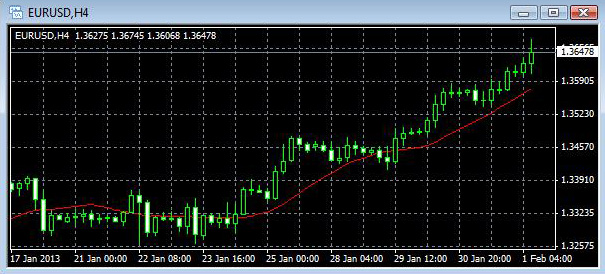 Per “Mercato” si intende quel luogo dove si vendono e si comprano beni o valute.A differenza del Mercato Azionario dove si scambiano azioni, nel Mercato Forex si acquistano e si vendono valute internazionali, ad esempio sarà possibile comprare Dollari e vendere Euro o vendere Sterline ed acquistare Euro, ecc…Il Mercato Forex presenta un grosso volume di scambi che si attesta su circa 3 trilioni di Dollari al giorno ed è aperto 24 ore al giorno, dal lunedì al venerdì. Questo permette di poter fare trading in qualsiasi momento, non è necessario, come avviene in altri mercati, dover attendere l’apertura ad un orario specifico. L’accesso a questo mercato è alla portata di tutti, tramite un semplice PC ed una connessione internet.L’ampiezza del Mercato Forex teoricamente rende difficile che qualcuno possa pilotarlo, perfino le grandi banche, a differenza del mercato azionario, non hanno sufficiente influenza per ottenere il completo controllo del mercato o per pilotarlo. Questo determina che il Forex permette a tutti di operare, anche ai piccoli investitori.COME GUADAGNARE SUL MERCATO FOREX:L’obiettivo del trading sul Forex è quello di ottenere profitti sfruttando le oscillazioni dei prezzi delle valute. Viene stimato che il 90% delle contrattazioni hanno un carattere prettamente speculativo, ovvero si trae profitto dai movimenti del tasso di cambio effettuando operazioni di acquisto e di vendita, mentre la restante parte dei movimenti sono a scopo commerciale o di copertura. Questo determina che il Mercato Forex risulti estremamente liquido.Ogni operazione sul Mercato Forex, sia di vendita che di acquisto, è un contratto vero e proprio stipulato tra il trader (noi) e il market maker (il Broker). Gli elementi di tale contratto sono:La coppia di valute o “currency pair” (la divisa venduta e la divisa acquistata).Il tasso di cambio o “exchange rate”.L’ammontare dell’operazione (il denaro investito).LA REDDITIVITA’:L’attrazione maggiore del Mercato Forex è rappresentata dalla veloce possibilità di trarre profitto, una caratteristica che ha reso questo mercato molto popolare, attirando anche i piccoli investitori.Innanzi tutto è necessario precisare che non si deve essere milionari per fare trading sul Forex, a differenza della maggior parte dei mercati finanziari, il Forex permette di iniziare a fare trading con capitali iniziali relativamente bassi. Infatti molti Broker consentono l’apertura di mini o micro conti a partire da cifre anche inferiori ai 100 $/€.A questo punto è lecito domandarsi se è possibile realizzare guadagni con un così piccolo investimento iniziale. In tal senso, il Mercato Forex ci viene incontro permettendo di utilizzare il meccanismo della Leva, il sistema consente l’apertura di posizioni per decine di migliaia di $/€ investendo solamente piccole cifre. Questo significa poter guadagnare anche centinaia di $/€ investendo pochissimo.Altro elemento che distingue il Mercato Forex è che si può trarre profitto da qualsiasi movimento del prezzo, indifferentemente. Infatti è possibile aprire posizioni al rialzo o al ribasso senza alcuna limitazione. A differenza del Mercato Azionario, ove l’apertura di posizioni al ribasso sono soggette a particolari vincoli, il Mercato Forex offre la stessa opportunità di guadagno sia in un senso che nell’altro.Naturalmente è importante ricordare che per quanto il Mercato Forex rappresenti un’ottima opportunità di guadagno, resta sempre soggetto ai rischi tipici del trading finanziario. Il trader deve essere sempre consapevole dei rischi a cui può andare incontro e non impegnare soldi che non può permettersi di perdere.LE COPPIE DI VALUTA (CURRENCY PAIR):Sicuramente ci saremo domandati che cosa viene effettivamente scambiato nel Mercato Forex e con molta probabilità sorprende di leggere che la risposta è: assolutamente niente.Il mercato delle valute è al 100% speculativo, nessuna valuta viene fisicamente scambiata nel Mercato Forex. Tutti i cambi delle principali valute di questo mercato vengono calcolati sulla base del loro prezzo di mercato ed esistono solo come dati informatici, eppure le conseguenze dell’andamento di questi dati informatici non sono per nulla irreali ed hanno effetti reali sulle varie economie nazionali. La primaria funzione del Mercato Forex è quella di gestire e supervisionare lo scambio tra le principali valute per le istituzioni legate al continuo scambio delle valute straniere.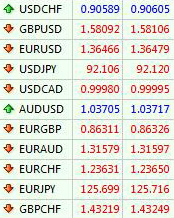 Nel Mercato Forex le divise vengono sempre scambiate in coppia. Le principali valute ottengono la più alta percentuale di scambi e sono rappresentate dalle sette valute internazionali di pari importanza. Queste valute sono suddivise in Majors (Principali) e Commodity (termine non traducibile in italiano ma indicante un bene primario).Le valute principali hanno una maggiore liquidità che ne determina di essere le coppie maggiormente scambiate. I prezzi delle Majors sono meno volatili di quelli di valute meno popolari e quindi sono molto più stabili. Il trading sulle principali valute rappresenta circa il 90% di tutti gli scambi del Mercato Forex. Queste valute sono:EURUSD (Euro / Dollaro USA)USDJPY (Dollaro USA / Yen giapponese)GBPUSD (Pound britannico o Sterlina inglese / Dollaro USA)USDCHF (Dollaro USA / Franco svizzero)Le coppie Commodity si riferiscono invece alla scambio delle principali valute associate a beni di prima necessità (la definizione inglese Commodities). Queste valute sono:AUDUSD (Dollaro australiano / Dollaro USA) associata ai prodotti aureiUSDCAD (Dollaro USA / Dollaro canadese) associata ai prodotti petroliferiNZDUSD (Dollaro neozelandese / Dollaro USA) associata ai prodotti aureiTutte le altre coppie di valute sono considerate di minore importanza e di conseguenza hanno una percentuale di scambi decisamente inferiore. Questo comunque non vuol dire che non siano profittevoli, molti traders si sono specializzati proprio su queste coppie di valute.